附件4资料提交示例1、文件夹内资料排序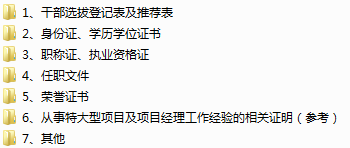 2、干部选拔登记表及推荐表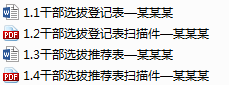 3、身份证、学历学位证书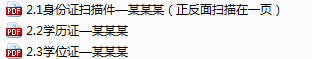 4、职称证、执业资格证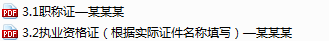 5、任职文件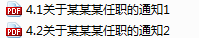 6、荣誉证书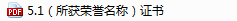 7、从事特大型项目及项目经理工作经验的相关证明（参考）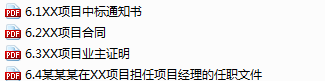 